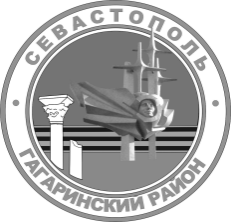 г. севастопольСОВЕТ ГАГАРИНСКОГО МУНИЦИПАЛЬНОГО ОКРУГА IiI СОЗЫВАР Е Ш Е Н И Е                                 ВНЕОЧЕРЕДНАЯ СЕССИЯ27 ДЕКАБРЯ 2023 Г.	                        № 156                         Г.СЕВАСТОПОЛЬО внесении изменений в решение Совета Гагаринского муниципального округа от 24 декабря 2019 г. № 55 «Об утверждении Положения о комиссии по соблюдению требований к служебному поведению муниципальных служащих, лиц, замещающих муниципальные должности и урегулированию конфликта интересов в органах местного самоуправления внутригородского муниципального образования города Севастополя Гагаринский муниципальный округ»В соответствии с федеральными законами от 06 октября 2003 г.               № 131-ФЗ «Об общих принципах организации местного самоуправления                   в Российской Федерации», от 03 марта 2007 г. № 25-ФЗ «О муниципальной службе в Российской Федерации», от 25 декабря 2008 г. № 273-ФЗ                                      «О противодействии коррупции», законами города Севастополя от 11 июня 2014 года № 30-ЗС «О противодействии коррупции в городе Севастополе», от 05 августа 2014 г.  № 53-ЗС «О муниципальной службе в городе Севастополе», от   30 декабря 2014 г.  № 102-ЗС «О местном самоуправлении в городе Севастополе», Уставом внутригородского муниципального образования города Севастополя Гагаринский муниципальный округ, принятым решением Совета Гагаринского муниципального округа  от 01 апреля 2015 г. № 17 «О принятии Устава внутригородского муниципального образования города Севастополя Гагаринский муниципальный округ», рассмотрев протест прокурора Гагаринского района от 07 декабря 2023 г. № 7-01-2023/943-22-5335-23, Совет Гагаринского муниципального округаР Е Ш И Л:1. Протест прокурора Гагаринского района на решение Совета Гагаринского муниципального округа от 24 декабря 2019 г. № 55                                                           «Об утверждении Положения о комиссии по соблюдению требований к служебному поведению муниципальных служащих, лиц, замещающих муниципальные должности и урегулированию конфликта интересов в органах местного самоуправления внутригородского муниципального образования города Севастополя Гагаринский муниципальный округ» от 07 декабря 2023 г. № 7-01-2023/943-22-5335-23 удовлетворить.2. Внести в решение Совета Гагаринского муниципального округа                                 от 24 декабря 2019 г. № 55 «Об утверждении Положения о комиссии по соблюдению требований к служебному поведению муниципальных служащих, лиц, замещающих муниципальные должности и урегулированию конфликта интересов в органах местного самоуправления внутригородского муниципального образования города Севастополя Гагаринский муниципальный округ» следующие изменения:1) абзац 2 пункт 5.2 приложения к решению Совета Гагаринского муниципального округа от 24 декабря 2019 г. № 55 «Об утверждении Положения о комиссии по соблюдению требований к служебному поведению муниципальных служащих, лиц, замещающих муниципальные должности и урегулированию конфликта интересов в органах местного самоуправления внутригородского муниципального образования города Севастополя Гагаринский муниципальный округ» (далее - Приложение) изложить в следующей редакции:«Непринятие муниципальным служащим, являющимся стороной конфликта интересов, мер по предотвращению или урегулированию конфликта интересов является правонарушением, влекущим увольнение муниципального служащего с муниципальной службы, за исключением случаев, установленных федеральными законами.»;2)  пункт 5.2 Приложения дополнить абзацем 3 следующего содержания:«Непринятие муниципальным служащим, являющимся представителем нанимателя, которому стало известно о возникновении у подчиненного ему муниципального служащего личной заинтересованности, которая приводит или может привести к конфликту интересов, мер по предотвращению или урегулированию конфликта интересов является правонарушением, влекущим увольнение муниципального служащего, являющегося представителем нанимателя, с муниципальной службы, за исключением случаев, установленных федеральными законами.»;3) пункт 5.2 Приложения дополнить абзацем 4 следующего содержания: «Непредставление муниципальным служащим сведений о своих доходах, расходах, об имуществе и обязательствах имущественного характера, а также о доходах, расходах, об имуществе и обязательствах имущественного характера своих супруги (супруга) и несовершеннолетних детей в случае, если представление таких сведений обязательно, либо представление заведомо неполных сведений является правонарушением, влекущим увольнение муниципального служащего с муниципальной службы, за исключением случаев, установленных федеральными законами.».4) пункт 5.2 Приложения дополнить абзацем 5 следующего содержания:«Представление муниципальным служащим заведомо недостоверных сведений, указанных в абзаце 4 указанного пункта, является правонарушением, влекущим увольнение муниципального служащего с муниципальной службы.».5) пункт 5.2 Приложения дополнить абзацем 6 следующего содержания:«Муниципальный служащий освобождается от ответственности за несоблюдение ограничений и запретов, требований о предотвращении или об урегулировании конфликта интересов и неисполнение обязанностей, установленных настоящим Федеральным законом и другими федеральными законами в целях противодействия коррупции, в случае, если несоблюдение таких ограничений, запретов и требований, а также неисполнение таких обязанностей признается следствием не зависящих от него обстоятельств в порядке, предусмотренном частями 3 - 6 статьи 13 Федерального закона                       от 25 декабря 2008 года № 273-ФЗ «О противодействии коррупции.».3. Настоящее решение вступает в силу со дня его официального обнародования.4. Контроль исполнения настоящего решения оставляю за собой.Глава внутригородского муниципального образования,исполняющий полномочия председателя Совета,Глава местной администрации		                                         А. Ю. Ярусов